ПРЕСС-РЕЛИЗ04.08.2023Курская АЭС выработала свыше 11,6 млрд кВтч электроэнергии c начала годаК 4 августа 2023 года Курская АЭС с начала текущего года выработала более 11,6 млрд кВтч электроэнергии. В январе-июле в энергосистему страны передано на 135,7 млн. кВт.ч сверх балансового задания Федеральной антимонопольной службы (ФАС) России. Госзадание семи месяцев текущего года по выработке электроэнергии выполнено на 101,2 %. Лучше, чем запланировано, использованы мощности действующих энергоблоков. Коэффициент использования установленной мощности (КИУМ) составил 75,61 % при плане 74,72 %.                  Выработка Курской АЭС электроэнергии за семь месяцев позволила не допустить выбросов парниковых газов в атмосферный воздух в размере свыше 5,7 млн тонн эквивалента СО2 (если бы аналогичный объем электроэнергии вырабатывался угольной генерацией).В России продолжается модернизация энергокомплекса, в том числе, атомных мощностей. Эта работа осуществляется с учетом современных трендов цифровизации и замещения импортного оборудования. На площадке Курской АЭС, в частности, сооружается станция замещения Курская АЭС-2 в составе пилотных энергоблоков № 1 и № 2 поколения «3+» проекта ВВЭР-ТОИ. В июле текущего года на втором энергоблоке Курской АЭС-2 с опережением на четыре месяца введен в эксплуатацию мостовой кран кругового действия - один из важнейших механизмов реакторного отделения. На стройплощадку доставлен транспортный шлюз для энергоблока № 1. Для подготовки оперативного персонала, который будет работать на первом блоке, собран аналитический тренажер. В здании обессоливающей установки началась выработка химически обессоленной воды. Обессоленная вода будет нужна уже в сентябре 2023 года для подготовки оборудования и трубопроводов к выполнению пролива систем на открытый реактор и испытаний систем безопасности.В настоящее время энергоблоки № 2 и № 4 Курской АЭС работают в соответствии с диспетчерским графиком. Энергоблок № 1 находится в режиме эксплуатации без генерации. На энергоблоке № 3 с 25 мая текущего года выполняется планово-предупредительный ремонт.Радиационный фон на Курской АЭС и в районе ее расположения находится на уровне, соответствующем нормальной эксплуатации энергоблоков, и не превышает естественных фоновых значений. Оперативная информация о радиационной обстановке вблизи АЭС России и других объектов атомной отрасли представлена на сайте www.russianatom.ru.Сегодня Россия продолжает обеспечивать стабильную энергетическую безопасность. Отечественный топливно-энергетический комплекс работает на повышение конкурентоспособности национальной экономики, способствует развитию и благоустройству регионов страны, городов, посёлков, на улучшение качества жизни граждан. Сейчас доля выработки электроэнергии атомными станциями в энергобалансе России составляет около 20%, а к 2045 году по поручению Президента России Госкорпорации «Росатом» она должна достигнуть 25%.Управление информации и общественных связей Курской АЭС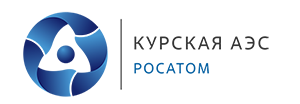 